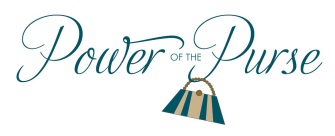 Women UnitedUnited Way of the Lowcountry2019 Woman of the Year
Nominee Contact Information:Nominee NameNominee AddressCityPostal CodeNominee Phone NumberNominee Email AddressNominator Information:NameAddressCityPostal CodePhone NumberEmail AddressTell us about the NomineeProvide a brief personal description and/or some unique qualities of your nominee in regards to why they are being nominated for Woman of the Year.How has the nominee made an important contribution or lasting impact in Beaufort or Jasper County through their volunteer work?How does the nominee’s involvement inspire those around her?What qualities make the nominee someone to admire?Submit Nominations to Jaime Dailey-Vergara at jdaileyvergara@uwlowcountry.org. Nominations Due: No later than Friday, February 22 by 5:00 pm.  Please contact Jaime Dailey-Vergara at 843.982.3040 or jdaileyvergara@uwlowcountry.org with any questions.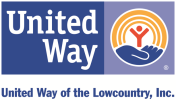 